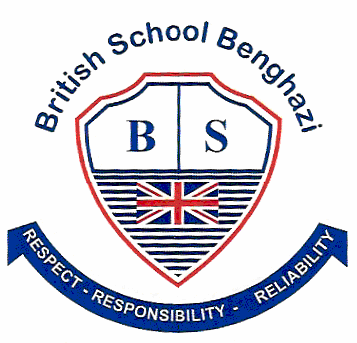 15 February, 2018CertificatesTeachers appreciate those students who work hard, do well at school or do good things for others. To show that teachers notice when students do well either academically or socially, teachers have awarded them certificates. 1 FebruaryReception: Ali and LareenYear 1 Arabic: ReenadYear 1 ICT: Jana Year 2: BozaidYear 4: Fatima and Mohamed Q.Year 4 Arabic: Fatima, Jana, Mohamed A. and 		           Mohamed Q.  Year 4 ICT: Rimas  Year 5: Narges and SarahYear 5 French: ZubairYear 5 ICT: Rimas B.Year 5 Arabic: Zaid and ZubairYear 6: Afnan Year 6 Mad Minute: Afnan and Suliman8 FebruaryNursery: Moftah Year 1: Zeinub Year 3: Alia and DanaYear 5: Yara Year 6: BaraUpcoming AssembliesYears 1 and 2: Thursday, 22 FebruaryReading Week: Thursday, 1 March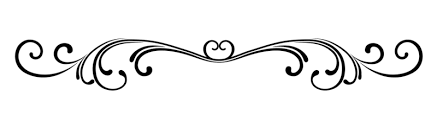 On Sunday, 11 March, the Year 6 students held a Bake Sale. A total of 402.25 LD was raised. When this is added to the money raised at the ice cream sales from Term 1, we have a total of 770 LD. This money will be set aside and added to as the school year progresses. At the end of the third term, we will give all the money to the Children’s Cancer Ward at the Children’s Hospital. 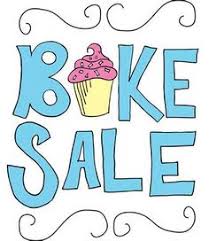 Thank you to the Year 6 students for organising the Bake Sale. We must also thank many of the Year 5 students who also brought something for the sale. Even some students from Years 2 and 3 donated items for the sale. It is good to see students and families of BSB willing to help sick children. We will look forward to other fund raising events as the year moves on. ProductionThe rehearsals have been underway for the production of ‘Zoom’ the musical based on the Aesop fable, ‘The Tortoise and the Hare’. Ms Nafeesah, our director, asks that all actors memorise their lines. It is very important that lines are memorised so that blocking and staging can be rehearsed without the need to carry scripts.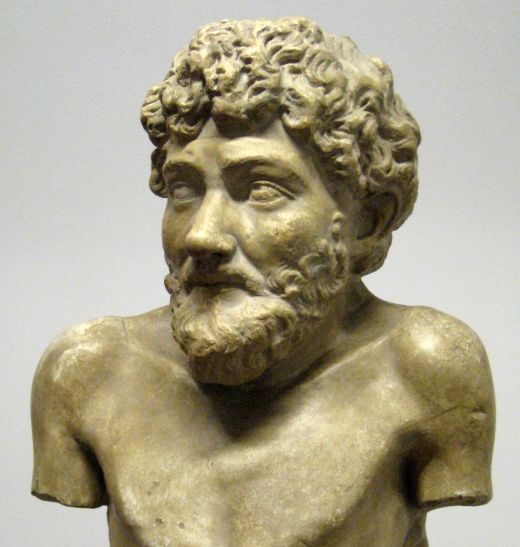 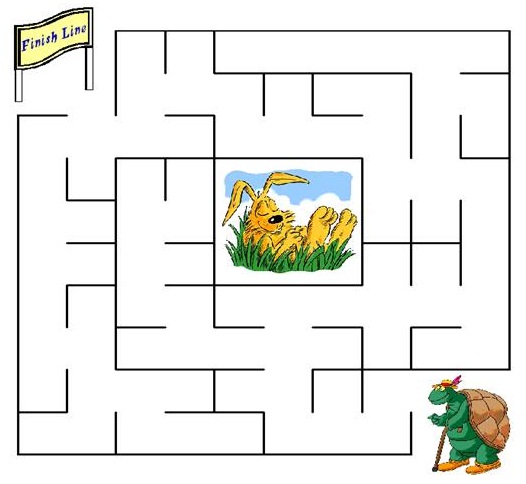 Remember: Check out newsletters and school photos on the school’s website        www.britishschoolbenghazi.org